Geogrefresh – is it time to refresh your knowledge of the world?Largest islands of the worldCorrectly identify these islands of the world from largest to smallest: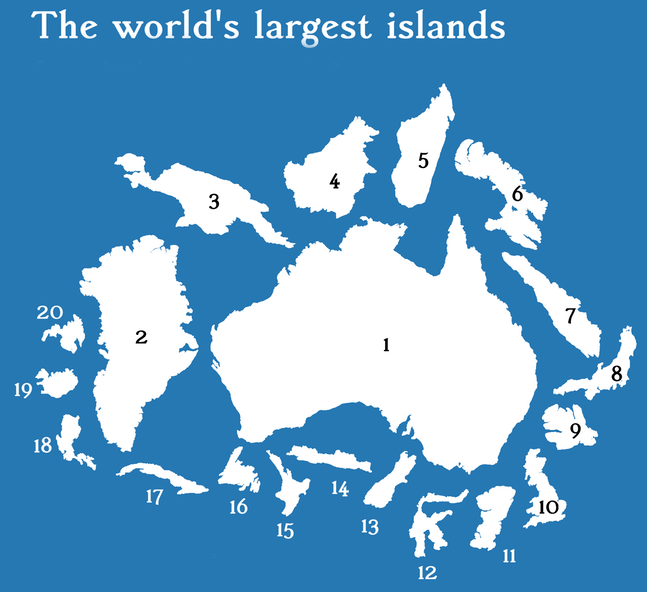 Image sourced from https://bradjballard.com/2017/11/25/the-worlds-largest-islands/ Oceans - smallest to largestCorrectly rank the five main oceans of the world from largest to smallest:Longest rivers of the worldCorrectly identify the continent of origin of the longest 10 rivers on Planet Earth:River The Nile The Amazon The Yangtze The Mississippi  The Yenisei   The Yellow / Huang He   The Ob    The Paraná   The Congo   The Amur  ContinentWhich is not a desert?Answer: Seven summitsThe “Seven Summits” are mountaineers ultimate goal: to summit the highest mountain on each of the seven continents of the world. Can you correctly pair each of the seven summits below with the correct continent?Mountain  Everest  Aconcagua  Denali  Kilimanjaro  Elbrus  Puncak Jaya  VinsonContinent  North America  South America  Africa  Europe    Asia  Australasia  AntarcticaName changersCountries change their names all the time, which makes life a little confusing for Geographers. Below are a list of countries who have since changed their names. Can you correctly guess what these countries are known as today? The year they changed their name is in brackets next to the country.Baby countriesSome countries, having separated from others or declared independence, are much younger than others. Below is the list of the 10 youngest countries. Can you match them with their year of independence and get them in order of oldest to eldest?CountryMontenegro & SerbiaPalauBosnia & HerzegovinaKosovoTimor LesteEritreaSlovakia & Czech RepublicSouth SudanKazakhstanIraqYear of independence1991 1992  1993   1993  1994   2002  2003  2006  2008  2011YoungestEldestNew GuineaBaffin IslandVictoria IslandSulawesiNorth Island (NZ)LuzonAustraliaBorneoSumatraGreat BritainSouth Island (NZ)NewfoundlandIcelandGreenlandMadagascarHonshuEllesmere IslandJavaVubaMindanoaIndian - Atlantic - Pacific - Arctic - SouthernMojave - Namib - Great Sandy - Sahara - Kalahari - Chihuahuan - Arctic - Gobi - Thart - Thompson - Simpson - Kyzyl KumFormer name... Czech Republic (2016) Kingdom of Serbs, Croats and Slovenes (1929) Persia (1935) Transjordan (1949) Upper Volta (1984) Dahomey (1975) Zaire (1997) Rhodesia (1980) Abyssinia (1941) Swaziland (2018) Ceylon (1972)  Siam (1948) Burma (1989)Kampuchea (1990)Western Samoa (1997)Known today as…